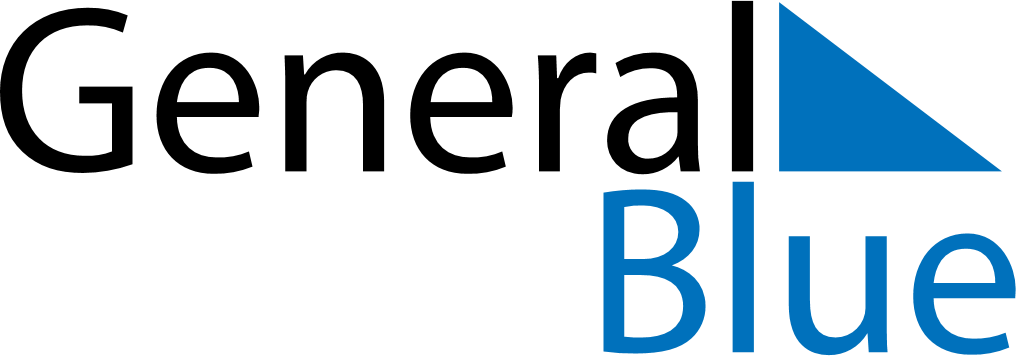 Weekly CalendarFebruary 27, 2022 - March 5, 2022Weekly CalendarFebruary 27, 2022 - March 5, 2022Weekly CalendarFebruary 27, 2022 - March 5, 2022Weekly CalendarFebruary 27, 2022 - March 5, 2022Weekly CalendarFebruary 27, 2022 - March 5, 2022Weekly CalendarFebruary 27, 2022 - March 5, 2022Weekly CalendarFebruary 27, 2022 - March 5, 2022SundayFeb 27SundayFeb 27MondayFeb 28TuesdayMar 01WednesdayMar 02ThursdayMar 03FridayMar 04SaturdayMar 05AMPM